28.08.2020О создании бракеражной комиссии на 2020-2021 учебный годВ соответствии с требованиями СанПиН 2.4.5.2409-08, ГОСТ Р 53104-2008, в целях улучшения работы по организации горячего питания, усиления контроля над качеством приготовляемой пищи в 2020-2021 учебном годуПРИКАЗЫВАЮ:Создать бракеражную комиссию по контролю над качеством питания учащихся в следующем
составе:председатель: Абулпазлуева А.Г., директор школы;
члены комиссии: Сулейманова Г.М., зам.директора по УВР;Нурмагомедова М.Г., учитель начальных классов;Камилова П.М., родитель;Членам бракеражной комиссии ежедневно заносить в бракеражный журнал результаты
органолептической оценки приготовленной продукции.Утвердить Положение о бракеражной комиссии ГКОУ РД «Новотанусинская СОШ Хунзахского района». (Приложение № 1).Утвердить План работы бракеражной комиссии на 2020-2021 учебный год (Приложение № 2).Контроль исполнения приказа оставляю за собой.                        Директор 	                              А.Г.Абулпазлуева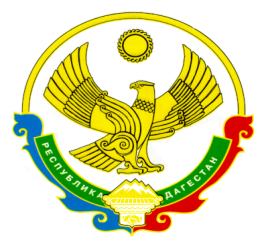 МИНИСТЕРСТВО ОБРАЗОВАНИЯ И НАУКИ РЕСПУБЛИКИ ДАГЕСТАНГОСУДАРСТВЕННОЕ КАЗЕННОЕ ОБЩЕОБРАЗОВАТЕЛЬНОЕ УЧРЕЖДЕНИЕ   РЕСПУБЛИКИ ДАГЕСТАН                                                               «НОВОТАНУСИНСКАЯ  СРЕДНЯЯ  ОБЩЕОБРАЗОВАТЕЛЬНАЯ  ШКОЛА  ХУНЗАХСКОГО  РАЙОНА»368070, Бабаюртовский  район , п/о  Татаюрт, к.СПК «Знатные люди» Хунзахского района  тел.8 -928- 972-40-09м